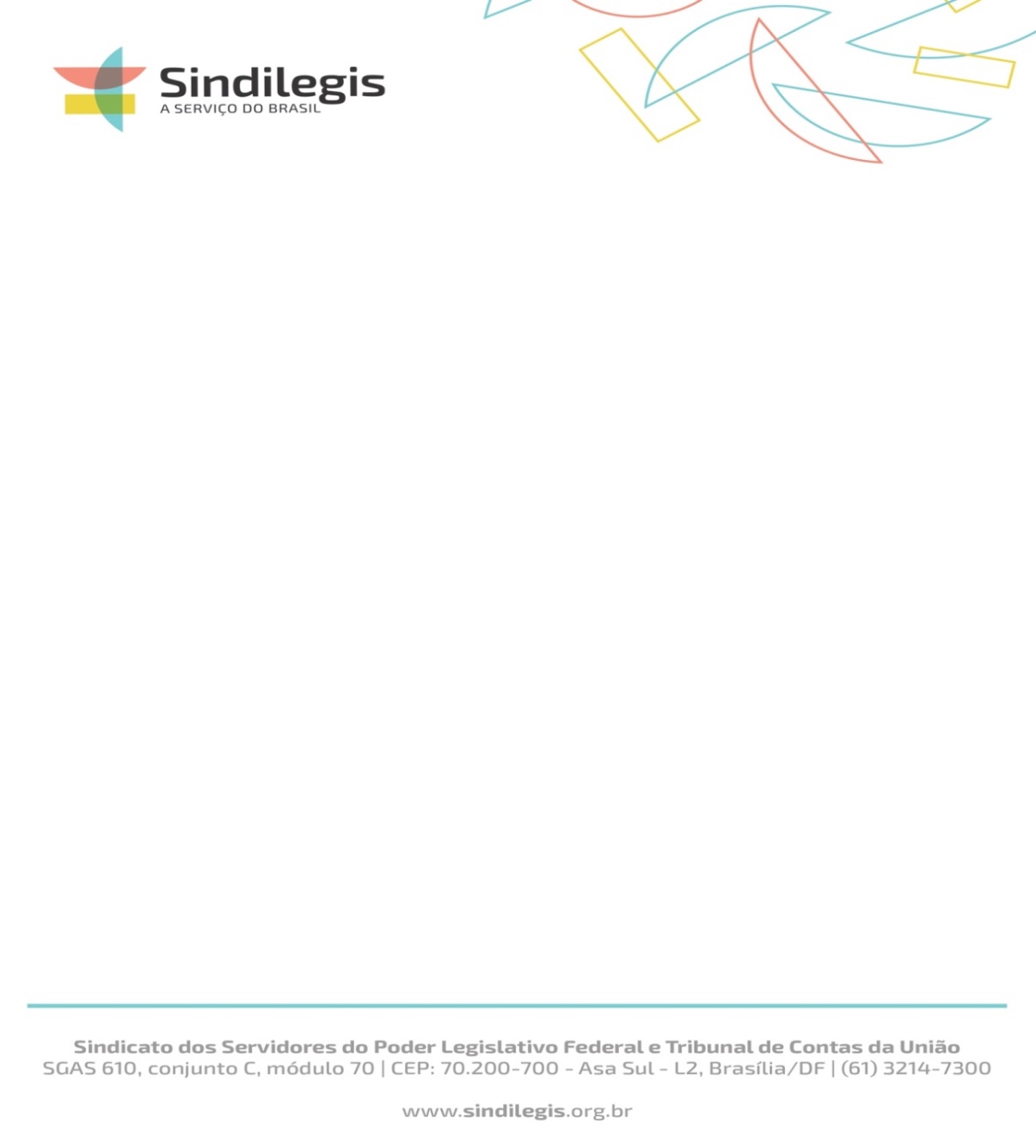 SINDICATO DOS SERVIDORES DO PODER LEGISLATIVO FEDERAL E TRIBUNAL DE CONTAS DA UNIÃO – SINDILEGISEDITAL – Assembleia Geral OrdináriaO Presidente do SINDILEGIS no uso de suas atribuições estatutárias que lhe confere o art. 26, VI c/c os arts. 20, 21 e 23, c/c os arts. 43 e seguintes, convoca os filiados para Assembleia Geral Ordinária a realizar-se às 17:30 horas do dia 17 de fevereiro de 2022, por meio https://bit.ly/ConlegisAGE, e também será transmitida pelo canal do Sindilegis no YouTube (https://youtube.com/SindilegisOficial1).Para deliberar sobre: a) Aprovação da convocação do VII CONLEGIS e sua realização; b) Apreciação e aprovação do Regulamento do VII CONLEGIS. Brasília, 04 de fevereiro de 2022. Alison Aparecido Martins de Souza. Presidente do Sindilegis.